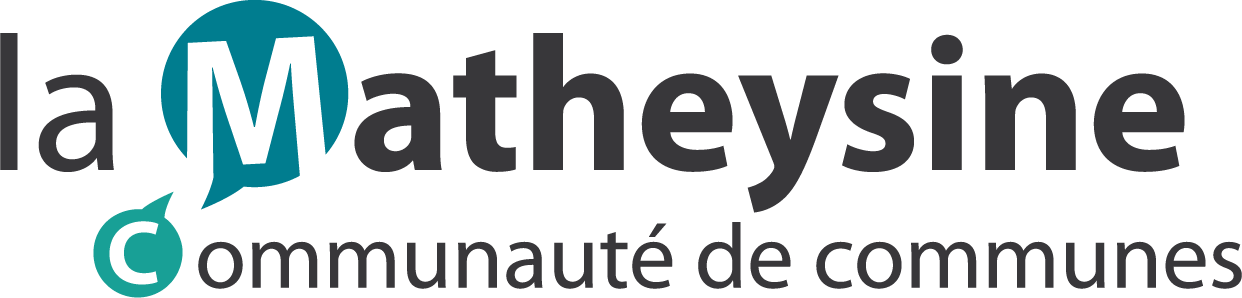 SECURISATION AU RISQUE DE CHUTE POINTS PROPRES DE LA CCMMARCHE2019 - 02Bordereau des prix unitaires
Intitulé et descriptif de l’articleEcrire au bas des articles les prix H.T. en toutes lettresPRIX H.T.En chiffreMuret garde-corps en béton coulé en placeCet article décrit la réalisation d’un muret garde-corps en béton armé coulé en place Hauteur 73 cm coté bennes avec pente à 5 % - épaisseur 60 cm, y compris :La réalisation d’une étude BA avec plan de coffrage ferraillageToutes préparations du support des murets pour en assurer la bonne fondationFourniture et mise en place de réservations pour l’écoulement des eaux pluvialesFourniture et mise en œuvre des ferrailles et du béton de fondation si nécessaireCoffrage et ferraillage du muretLa fourniture et mise en œuvre du béton à base de ciment gris dosé à 350kg/m3 de bétonToutes sujétions de main d’œuvre et respect des normes en vigueursLe mètre linéaire H.T. : …………………………………………………………………………………………….